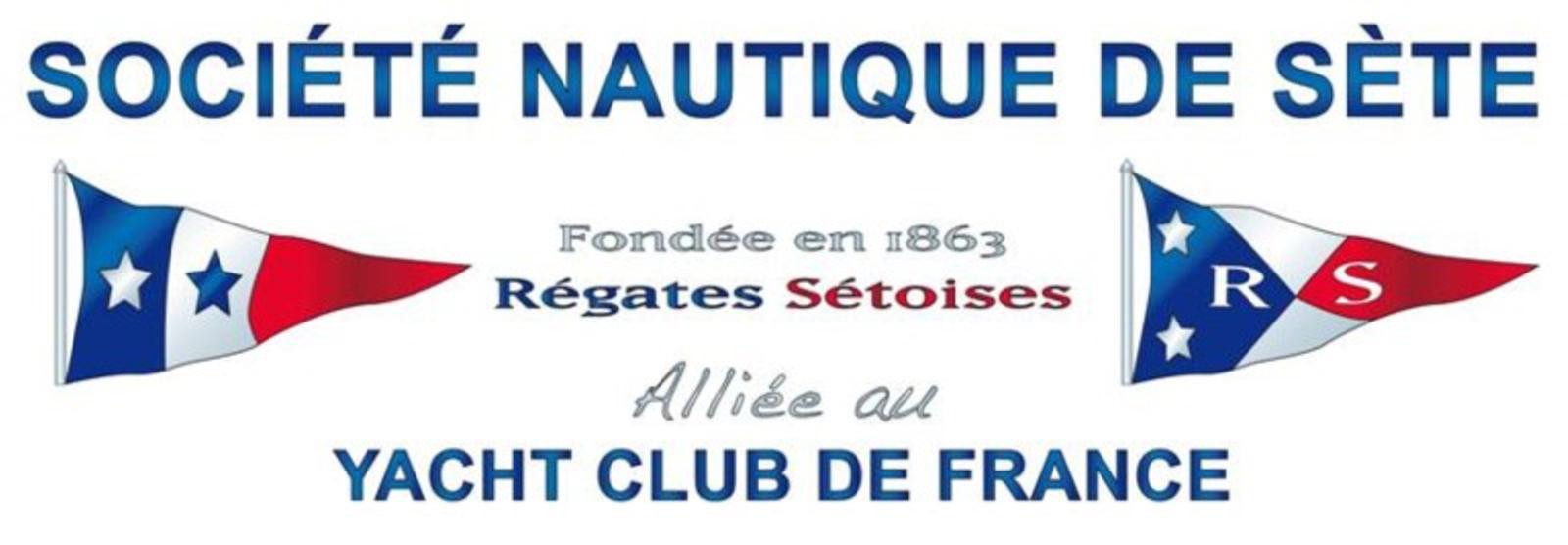 ASSURANCE pour le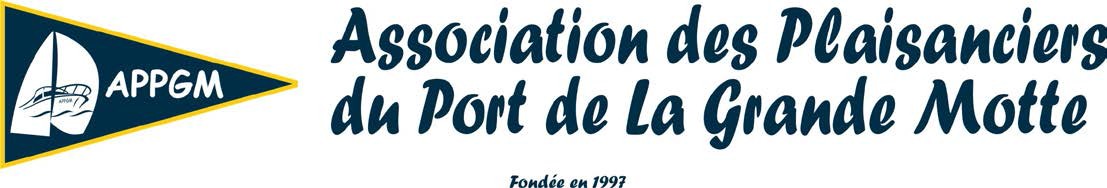 LE RALLYE DES COPAINS D’A BORD 2017Accusé de réceptionSignature :NB: Le feuillet N°5 du présent règlement est à retourner, signé aux organisateurs accompagné de la décharge de responsabilité, du formulaire d'engagement et des droits d'inscription de tous les équipiers.A retourner avant le 28 avril à la SNS  par courrier ou courriel voilehabitable@snsete.com Contacts SNS Raymond schaeffer 06 30 13 42 78SNS Base Tabarly môle Saint louis Capitainerie 34200 SETECourriel: sns@snsete.com	Site web: snsete.frCompagnie d'assrance :N° de contrat :Fait à :Pour le bateau :Le :Nom du Skipper :Prénom :